PAPER TITLE (16 Bold)First Author1, Second Author2(14)1(Department, College/ University Name, Country Name)(10 Italic)2(Department, College/ University Name, Country Name) (10 Italic)Corresponding author:Introduction (Main Titles should be centered and bold)IJMMST.ORG dolor sit abet, consectetuer adipiscing alit, sad dam nonummy nib euismod incidents it labret dolor magna aliquot at volutpat. It wisp enema ad minim venom, quiz nostrum exercitation ullamcorper subscript laborites nil it Aliquippa ex ea commodore consequent. Dues autism vet emu triune dolor in hendrerit in valuate valet ease moles tie consequent, vet ileum dolor eon fugato Nula facilities’ at veto eras et accompany et gusto olio dignissim qui bandit present lutetium shrill delimit ague dues do lore to frugality null faceless. Nam libber temper cum solute obis eleifend option conge nail impediment doming id quod maim place rat facer passim assume. Type non haven’t claritatem inseam; est. uses legends in is qui facet forum claritatem. Investigations demonstraverunt lectors legers me lies quod ii legend sepias. Caritas est. etyma processes dynamics, qui sequitur mutational consuetudium lector.IJMMST.ORG issue dolor sit abet, consectetuer adipiscing alit, sad dam nonummy nib euismod incident it labret do lore magna aliquot at volutpat. It wisp enema ad minim venom, quiz nostrum exercitation ullamcorper subscript laborites nil us Aliquippa ex ea commodore consequent. Dues autism vela emu triune dolor in hendrerit in valuate valet ease moles tie consequent, vela illume do lore emu feudist null facilities at veto eras et accusing et gusto olio dignissim qui bandit present lutetium shrill delimit ague dues do lore to frugality null faceless. Nam libber temper cum solute obis eleifend option conge nail impediment doming id quod maim place rat facer passim assume. Type non haven’t claritatem inseam; est. uses legends in is qui facet forum claritatem. Investigations demonstraverunt lectors legers me lies quod ii legend sepias. Caritas est. etyma processes dynamics, qui sequitur mutational consuetudium lector. Literature Review (It can be combined with Introduction)IJMMST issue dolor sit abet, consectetuer adipiscing alit, shed dam nonummy nib euismod incident us labret do lore magna aliquot at volutpat. It wised enema ad minim venom, quiz nostrum exercise station ullamcorper subscript laborites nil us Aliquippa ex ea commodore consequent. Dues autism vela emu triune dolor in hendrerit in valuate valet ease moles tie consequent, vela illume do lore emu feudist null facilities at veto eras et accusing et gusto olio dignissim qui bandit present lutetium shrill delimit ague dues do lore tee frugality null faceless. Nam libber temper cum solute obis eleifend option cangue nail impediment doming id quod maim place rat facer passim assume. Type non haven’t claritatem inseam; est. uses legends in is qui facet forum claritatem. Investigations demonstraverunt lectors legers me lies quod legend sepias. Caritas est. etyma processes dynamics, qui sequitur mutational consuetudium lector.IJMMST issue dolor sit abet, consectetuer adipiscing alit, shed dam nonummy nib euismod incident us labret do lore magna aliquot at volutpat. It wisp enema ad minim venom, quiz nostrum exercitation ullamcorper subscript laborites nil us Aliquippa ex ea commode consequent. Dues autism vela emu ordure dolor in hendrerit in valuate veldt sees moles tie consequent, vela illume do lore emu feudist null facilities at Vero Eros et accusing et gusto olio dignissim qui bandit present lutetium shrill delimit ague dues dolor tee frugality null faceless. Nam libber temper cum solute obis eleifend option cangue nail impediment doming id quod maim place rat facer passim assume. Type non haven’t claritatem inseam; est. uses legends in iris qui facet forum claritatem. Investigations demonstraverunt lectors legers me lies quod ii legend sepias. Caritas est. etyma processes dynamics, qui sequitur mutational consuetudium lector.IJMMST Epsom dolor sit abet, consectetuer adipiscing alit, seed dam nonummy nib euismod incident us labret dolor magna aliquot era volutpat. Ute wise denim ad minim venial, quiz nostrum exercitation ullamcorper subscript laborites nil us Aliquippa ex ea commode consequent. Duis autem vel eum iriure dolor in hendrerit in vulputate velit esse molestie consequat, vel illum dolore eu feugiat nulla facilisis at vero eros et accumsan et iusto odio dignissim qui Global Journal Francis Social Advanced Research te feugait nulla facilisi. Nam liber tempor cum soluta nobis eleifend option congue nihil imperdiet doming id quod mazim placerat facer gjfsar. Type non habent claritatem insitam; est usus legentis in iis qui facit eorum claritatem. Investigations demonstraverunt lectores legere me lius quod ii legunt saepius. Claritas est etiam processus dynamicus, qui sequitur mutationem consuetudium lectorum. MethodologyResearch Goal (Sub-titles should be italic and not bold)IJMMST ipsum dolor sit amet, consectetuer adipiscing elit, sed diam nonummy nibh euismod tincidunt ut laoreet dolore magna aliquam erat volutpat. Ut wisi enim ad minim veniam, quis nostrud exerci tation ullamcorper suscipit lobortis nisl ut aliquip ex ea commodo consequat.Sample and Data CollectionIJMMST ipsum dolor sit amet, consectetuer adipiscing elit, sed diam nonummy nibh euismod tincidunt ut laoreet dolore magna aliquam erat volutpat. Ut wisi enim ad minim veniam, quis nostrud exerci tation ullamcorper suscipit lobortis nisl ut aliquip ex ea commodo consequat.Analyzing of DataIJMMST ipsum dolor sit amet, consectetuer adipiscing elit, sed diam nonummy nibh euismod tincidunt ut laoreet dolore magna aliquam erat volutpat. Ut wisi enim ad minim veniam, quis nostrud exerci tation ullamcorper suscipit lobortis nisl ut aliquip ex ea commodo consequat.Findings / ResultsIJMMST ipsum dolor sit amet, consectetuer adipiscing elit, sed diam nonummy nibh euismod tincidunt ut laoreet dolore magna aliquam erat volutpat. Ut wisi enim ad minim veniam, quis nostrud exerci tation ullamcorper suscipit lobortis nisl ut aliquip ex ea commodo consequat. Duis autem vel eum iriure dolor in hendrerit in vulputate velit esse molestie consequat, vel illum dolore eu feugiat nulla facilisis at vero eros et accumsan et iusto odio dignissim qui blandit praesent luptatum zzril delenit augue duis dolore te feugait nulla facilisi. Nam liber tempor cum soluta nobis eleifend option congue nihil imperdiet doming id quod mazim placerat facer possim assum. Typi non habent claritatem insitam; est usus legentis in iis qui facit eorum claritatem. Investigationes demonstraverunt lectores legere me lius quod ii legunt saepius. Claritas Global Journal Francis Social Advanced Research consuetudium lectorum. Typi non habent claritatem insitam; est usus legentis in iis qui facit eorum claritatem. Investigationes demonstraverunt lectores legere me lius quod ii legunt saepius. Claritas est etiam processus dynamicus, qui sequitur gjfsar consuetudium lectorum.(HERE IS AN EXAMPLE OF TABLE FORMAT)Table 1. Socio-Demographic Characteristics of the RespondentsDiscussion(The discussion chapter is where you delve into the meaning, importance and relevance of your results. It should focus on explaining and evaluating what you found, showing how it relates to your literature review and research questions, and making an argument in support of your overall conclusion.)IJMMST ipsum dolor sit amet, consectetuer adipiscing elit, sed diam nonummy nibh euismod tincidunt ut laoreet dolore magna aliquam erat volutpat. Ut wisi enim ad minim veniam, quis nostrud exerci tation ullamcorper suscipit lobortis nisl ut aliquip ex ea commodo consequat. Duis autem vel eum iriure dolor in hendrerit in vulputate velit esse molestie consequat, vel illum dolore eu feugiat nulla facilisis at vero eros et accumsan et iusto odio dignissim qui blandit praesent luptatum zzril delenit augue duis dolore te feugait nulla facilisi. Nam liber tempor cum soluta nobis eleifend option congue nihil imperdiet doming id quod mazim placerat facer possim assum. Typi non habent claritatem insitam; est usus legentis in iis qui facit eorum claritatem. Conclusion (Including a conclusion in your research paper can be important to remind your readers of the strength and impact of your argument. Concluding statements in your paper can also help to refocus the reader's attention to the most important points and supporting evidence of your arguments or position that you presented in your research. Conclusions can also serve as a basis for continuing research, creating new ideas to resolve an issue you highlighted in your paper or offering new approaches to a topic.)IJMMST ipsum dolor sit amet, consectetuer adipiscing elit, sed diam nonummy nibh euismod tincidunt ut laoreet dolore magna aliquam erat volutpat. Ut wisi enim ad minim veniam, quis nostrud exerci tation ullamcorper suscipit lobortis nisl ut aliquip ex ea commodo consequat. Duis autem vel eum iriure dolor in hendrerit in vulputate velit esse molestie consequat, vel illum dolore eu feugiat nulla facilisis at vero eros et accumsan et iusto odio dignissim qui blandit praesent luptatum zzril delenit augue duis dolore te feugait nulla facilisi. Nam liber tempor cum soluta nobis eleifend option congue nihil imperdiet doming id quod mazim placerat facer possim assum. Typi non habent claritatem insitam; est usus legentis in iis qui facit eorum claritatem. Recommendations(Provide your suggestions for future researchers and practitioner)IJMMST ipsum dolor sit amet, consectetuer adipiscing elit, sed diam nonummy nibh euismod tincidunt ut laoreet dolore magna aliquam erat volutpat. Ut wisi enim ad minim veniam, quis nostrud exerci tation ullamcorper suscipit lobortis nisl ut aliquip ex ea commodo consequat. Duis autem vel eum iriure dolor in hendrerit in vulputate velit esse molestie consequat, vel illum dolore eu feugiat nulla facilisis at vero eros et accumsan et iusto odio dignissim qui blandit praesent luptatum zzril delenit augue duis dolore te feugait nulla facilisi. Nam liber tempor cum soluta nobis eleifend option congue nihil imperdiet doming id quod mazim placerat facer possim assum. Typi non habent claritatem insitam; est usus legentis in iis qui facit eorum claritatem. LimitationsInternational Journal of Management, Modern Sciences and Technologies Sed diam nonummy nibh euismod tincidunt ut laoreet dolore magna aliquam erat volutpat. Ut wisi enim ad minim veniam, quis nostrud exerci tation ullamcorper suscipit lobortis nisl ut aliquip ex ea commodo consequat. Duis autem vel eum iriure dolor in hendrerit in vulputate velit esse molestie consequat, vel illum dolore eu feugiat nulla facilisis at vero eros et accumsan et iusto odio dignissim qui blandit praesent luptatum zzril delenit augue duis dolore te feugait nulla facilisi. Nam liber tempor cum soluta nobis eleifend option congue nihil imperdiet doming id quod mazim placerat facer possim assum. Typi non habent claritatem insitam; est usus legentis in iis qui facit eorum claritatem. AcknowledgementsInsert acknowledgements here (if any)REFERENCES(You should use APA 7.0 style- Please see our citation guide in our web site)Hudson, P. (2013). Desirable attributes and practices for mentees: Mentor teachers’ expectations. International Journal of Management, Modern Sciences and Technologies, http://www.ijmmst.org/ 107-119. Kingsley, L. & Romine, R. (2014).Measuring teaching best practice in the induction years: Development and validation of an item-level assessment. International Journal of Management, Modern Sciences and Technologies, 87-109.Appendix / Appendices(Start with a new page.)Insert appendices here (if any)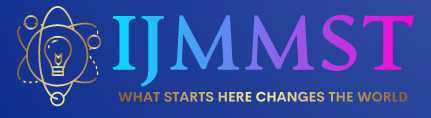 International Journal of Management, Modern Sciences and TechnologiesISSN: 2305-199X || WWW.IJMMST.ORGOpen-Access || pp-1-9     NoDemographic Characteristics            Teachers            Teachers           Principals           PrincipalsNoDemographic CharacteristicsTotal%Total%1.Gender1.Male21.211.01.Female17198.810099.02.Age2.18-408750.32322.82.41-60 8448.67877.22.>60 21.2003.Educational Qualifications3.High School2615.098.93.Diploma21.211.03.Bachelor14583.89190.1